СРЂАН БОШЊАК, редовни члан АИНС од 2015, редовни професор Машинског факултета Уни-верзитета у Београду (МФУБ) од 2009, Шеф Катедре за механи¬зацију и руководилац Модула за транспортно инжењерство, конструкци¬је и логистику од 2012, члан Матичног научног одбора за машинство и индустријски софтвер од 2010, продекан за научноистраживачку делат¬ност МФУБ (2000-2004) директор Иновационог центра за инфор¬маци¬оне технологије Машинског и Електротехничког факултета (2002-2004).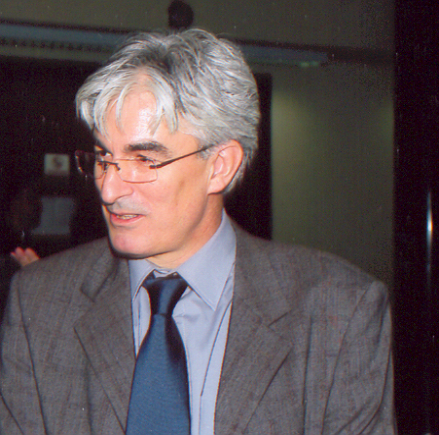 Рођен је 9. априла 1959. године у Београду, од оца Момчила и мајке Олге, рођене Хајдуковић. Основну школу (награда Луча) и гимназију (награда Луча) завршио је у Бару. Дипломирао је на МФУБ 1985. године. Магистрирао је 1991. године на МФУБ, а докторирао 1995. године, такође на МФУБ, из области динамике роторних багера. Након завршетка студија запослио се у СЗП „Заваривач“ – Институт за заваривање, где је радио као технолог заваривања. Крајем 1987. године изабран је за асистента приправника, 1992. за асистента, 1995. за доцента, 2001. у звање ванредног, а 2009. године у звање редовног професора МФУБ. На основним, мастер и докторским академским студијама оформио је и држи наставу из области рударских и грађевинских машина. Био је ментор 4 докторске дисертације, 5 магистарских теза, 2 специјалистичка рада, а тренутно руководи израдом 2 докторске дисертације. Аутор је универзитет¬ског уџбеника, монографског карактера.Научностраживачки рад обухвата следеће области: динамика и чврстоћа грађевинских, рударских и транспортних машина, резање тла и пројектовање, конструисање и прорачун механизама и структура машина за механизацију. Публиковао је укупно 204 научно-стручна рада, од чега 30 у часописима са ISI-JCR-SCI листе. Према подацима индексне базе SCOPUS укупан број хетероци¬та¬та је 179, при чему вредност Хиршовог фактора (без аутоцитата сссвих коаутора) износи 8. Био је руководилац пројекта Мининстарства за науку (2008-2010) а тренутно руководи пројектом чија је реализација почела 2011. године. Рецензент је радова за осам часописа са ISI-JCR-SCI листе, као и три домаћа научна часописа. Био је копредседник научних комитета пет међународних конферен¬ција и члан научних комитета шест међународних конференција. Члан је Српског друштва за механику.Најважнији инжењерски доприноси су: (а) дизајн и редизајн машина високих перформанси: (б) оригиналне конструкције порталних, мосних и мобилних дизалица, подизних радних платформи које су у вишегодишњој успешној експлоатацији; (в) низ оригиналних конструкција и технологија коришћених за потребе монтаже и реконструкције производних линија, машина и објеката различитих намена. Успешна реализација истраживања и техничко-развојних пројеката из области роторних багера, који чине окосницу система површинске експлоатације угља, као и пројеката реконструкције и санације претоварних мостова за угаљ има изузетан значај због: (a) продужења века сложених и скупих рударских и транспортних машина високих перформанси; (б) обезбеђења функционисања виталних енергетских система - термоелектрана; (в) смањења губитака изазваних отказима у системима за површинску експлоатацију. Руководио је израдом и учествовао у реализацији 49 техничих и развојних решења, 218 пројеката изведених за потребе привреде, 142 пројекта изведеног стања, као и 48 елабората ограничене циркулације и експертизе. Члан је Инжењерске коморе Србије од њеног оснивања (2003). Сарађује са Машинским факултетом Универзитета у Вроцлаву и водећим светским произвођачима рударских машина и опреме (Круп, Такраф). Добитник је следећих признања: •	Теслина награда за врхунско инжењерско техничко-технолошко остварење (2011);•	Годишња награда Инжењерске коморе Србије за изузетно остварење у струци (2009);•	Годишња награда Привредне коморе Београда за техничко унапређење (2002, 2005, 2009, 2010, 2011, 2012);•	Годишња награда Привредне коморе Београда за дипломски рад (1985);•	Златна медаља са ликом Николе Тесле на Међународној изложби проналазака, нових технологија и индустријског дизајна (2009, 2010);•	Сребрна медаља са ликом Николе Тесле на Међународној изложби проналазака, нових технологија и индустријског дизајна (2011). 